Dear Sir/Madam,Further to Collective letter 7/20 of 17 May 2019, we would like to inform you that the following Work Item under AAP received comments during the Additional Review period and will be submitted for approval at the next meeting of ITU-T Study Group 20 (Geneva, 25 November-6 December 2019):Draft New Recommendation ITU-T Y.4904 (ex Y.SSC-MM), Smart sustainable cities maturity model 
(see TD1337).I wish you a productive and enjoyable meeting.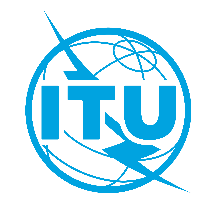 International telecommunication unionTelecommunication Standardization Bureau International telecommunication unionTelecommunication Standardization Bureau Geneva, 25 June 2019Geneva, 25 June 2019Ref:Addendum 1 to TSB Collective letter 7/20SG20/CBAddendum 1 to TSB Collective letter 7/20SG20/CB-	To Administrations of Member States of the Union; -	To ITU-T Sector Members;-	To ITU-T Associates of Study Group 20; -	To ITU Academia-	To Administrations of Member States of the Union; -	To ITU-T Sector Members;-	To ITU-T Associates of Study Group 20; -	To ITU AcademiaTel:+41 22 730 6301+41 22 730 6301-	To Administrations of Member States of the Union; -	To ITU-T Sector Members;-	To ITU-T Associates of Study Group 20; -	To ITU Academia-	To Administrations of Member States of the Union; -	To ITU-T Sector Members;-	To ITU-T Associates of Study Group 20; -	To ITU AcademiaFax:+41 22 730 5853+41 22 730 5853-	To Administrations of Member States of the Union; -	To ITU-T Sector Members;-	To ITU-T Associates of Study Group 20; -	To ITU Academia-	To Administrations of Member States of the Union; -	To ITU-T Sector Members;-	To ITU-T Associates of Study Group 20; -	To ITU AcademiaE-mail:tsbsg20@itu.int tsbsg20@itu.int -	To Administrations of Member States of the Union; -	To ITU-T Sector Members;-	To ITU-T Associates of Study Group 20; -	To ITU Academia-	To Administrations of Member States of the Union; -	To ITU-T Sector Members;-	To ITU-T Associates of Study Group 20; -	To ITU AcademiaWeb:http://itu.int/go/tsg20 http://itu.int/go/tsg20 -	To Administrations of Member States of the Union; -	To ITU-T Sector Members;-	To ITU-T Associates of Study Group 20; -	To ITU Academia-	To Administrations of Member States of the Union; -	To ITU-T Sector Members;-	To ITU-T Associates of Study Group 20; -	To ITU AcademiaSubject:Meeting of Study Group 20; Geneva, 25 November-6 December 2019Meeting of Study Group 20; Geneva, 25 November-6 December 2019Meeting of Study Group 20; Geneva, 25 November-6 December 2019Meeting of Study Group 20; Geneva, 25 November-6 December 2019Yours faithfully,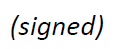 Chaesub Lee
Director of the Telecommunication
Standardization Bureau 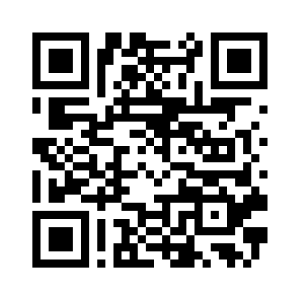 Yours faithfully,Chaesub Lee
Director of the Telecommunication
Standardization Bureau Latest meeting information